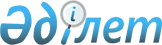 Об утверждении Положения государственного учреждения "Отдел экономики и финанасов Абайского района"
					
			Утративший силу
			
			
		
					Постановление акимата Абайского района Карагандинской области от 24 февраля 2015 года № 07/12. Зарегистрировано Департаментом юстиции Карагандинской области 13 марта 2015 года № 3037. Утратило силу постановлением акимата Абайского района Карагандинской области от 14 апреля 2017 года № 15/06      Сноска. Утратило силу постановлением акимата Абайского района Карагандинской области от 14.04.2017 № 15/06 (вводится в действие со дня подписания).

      Примечание РЦПИ:

      В тексте документа сохранена пунктуация и орфография оригинала.

       В соответствии с Законом Республики Казахстан от 23 января 2001 года "О местном государственном управлении и самоуправлении в Республике Казахстан" и Указом Президента Республики Казахстан от 29 октября 2012 года № 410 "Об утверждении Типового положения государственного органа Республики Казахстан", акимат Абайского района ПОСТАНОВЛЯЕТ:

      1. Утвердить прилагаемое Положение государственного учреждения "Отдел экономики и финанасов Абайского района".

      2. Контроль за исполнением настоящего постановления возложить на курирующего заместителя акима района.

      3. Настоящее постановление вводится в действие со дня первого официального опубликования.

 Положение
государственного учреждения
"Отдел экономики и финансов Абайского района"
1. Общие положения      1. Государственное учреждение "Отдел экономики и финансов Абайского района" является государственным органом Республики Казахстан осуществляющим в пределах своей компетенции функций в сфере стратегического, экономического, бюджетного планирования и исполнения районного бюджета, ведения бухгалтерского, бюджетного учета и бюджетной отчетности по исполнению районного бюджета.

      2. Государственное учреждение "Отдел экономики и финансов Абайского района" осуществляет свою деятельность в соответствии с Конституцией Республики Казахстан, законодательными актами Республики Казахстан, актами Президента и Правительства Республики Казахстан и иными нормативными правовыми актами, а также настоящим Положением.

      3. Государственное учреждение "Отдел экономики и финансов Абайского района" является юридическим лицом в организационно-правовой форме государственного учреждения, имеет печати и штампы со своим наименованием на государственном языке, бланки установленного образца, а также, в соответствии с законодательством Республики Казахстан счета в органах казначейства

      4. Государственное учреждение "Отдел экономики и финансов Абайского района" вступает в гражданско-правовые отношения от собственного имени. 

      5. Государственное учреждение "Отдел экономики и финансов Абайского района" имеет право выступать стороной гражданско-правовых отношений от имени государства, если оно уполномочено на это в соответствии с законодательством.

      6. Государственное учреждение "Отдел экономики и финансов Абайского района" по вопросам своей компетенции в установленном законодательством Республики Казахстан порядке принимает решения, оформляемые приказами руководителя государственного учреждения "Отдел экономики и финансов Абайского района" и другими актами, предусмотренными законодательством Республики Казахстан. 

      7. Структура и лимит штатной численности государственного учреждения "Отдел экономики и финансов Абайского района" утверждаются в соответствии с действующим законодательством Республики Казахстан.

      8. Местонахождение юридического лица: Республика Казахстан, Карагандинская область, 100101, город Абай, проспект Победы, 3.

      9. Полное наименование государственного органа:

      на государственном языке: "Абай ауданы экономика және қаржы бөлімі" мемлекеттік мекемесі;

      на русском языке: государственное учреждение "Отдел экономики и финансов Абайского района".

      10. Настоящее Положение является учредительным документом государственного учреждения "Отдел экономики и финансов Абайского района".

      11. Финансирование деятельности государственного учреждения "Отдел экономики и финансов Абайского района" осуществляется за счет местного бюджета.

      12. Государственному учреждению "Отдел экономики и финансов Абайского района" запрещается вступать в договорные отношения с субъектами предпринимательства на предмет выполнения обязанностей, являющихся функциями государственного учреждения "Отдела экономики и финансов Абайского района".

      Если государственному учреждению "Отдел экономики и финансов Абайского района" законодательными актами предоставлено право осуществлять деятельность приносящую доходы, то доходы, полученные от такой деятельности, направляются в доход государственного бюджета.

 2. Миссия, основные задачи, функции, права и обязанности государственного органа      13. Миссией государственного учреждения "Отдел экономики и финансов Абайского района" является формирование стратегических целей и приоритетов, основных направлений социально-экономического развития и бюджетного планирования района, способствующих устойчивому росту экономики региона и достижению конкурентоспособности района, обеспечение исполнения бюджета, ориентированного на достижение прямых и конечных результатов.

      14. Задачи: 

      1) формирование приоритетов основных направлений социально-экономического развития и бюджетного планирования района;

      2) разработка проекта бюджета района на трехлетний период на основе прогноза социально-экономического развития;

      3) исполнение районного бюджета;

      4) ведение бюджетного учета и составление бюджетной отчетности по исполнению районного бюджета;

      5) выполнение иных задач, возложенных на него действующим законодательством Республики Казахстан.

      15. Функции:

      1) разработка и утверждение Прогноза социально-экономического развития района на пятилетний период;

      2) мониторинг показателей социально-экономического развития района;

      3) мониторинг Программы развития Абайского района на пять лет;

      4) предоставление мер социальной поддержки специалистам социальной сферы, прибывшие для работы и проживания в сельские населенные пункты; 

      5) мониторинг реализации местных бюджетных инвестиционных проектов;

      6) прогнозирование поступлений доходов в бюджет на трехлетний период;

      7) подготовка аналитической информации, справок акиму Абайского района и (или) курирующему заместителю акима Абайского района по вопросам формирования проекта и уточнения бюджета района;

      8) разработка проектов нормативных правовых актов по вопросам, входящим в компетенцию государственного органа;

      9) рассмотрение, оценка и подготовка экономических заключений по бюджетным инвестиционным проектам, финансируемым из бюджета района;

      10) осуществление анализа расходов государственных органов, финансируемых за счет местного бюджета;

      11) организует работу по исполнению районного бюджета; 

      12) координирует деятельность администраторов бюджетных программ по исполнению бюджета; 

      13) составляет прогноз потоков наличности, который является процессом по определению ожидаемых объемов поступлений в бюджет и исполнения расходов на планируемый период, профицита (дефицита) наличности и источников его покрытия; 

      14) составляет, утверждает и ведет сводные планы финансирования по обязательствам, сводные планы поступлений и финансирования по платежам;

      15) осуществляет регистрацию бюджетных кредитов, выданных за счет средств местного бюджета и их учет и мониторинг;

      16) осуществляет бюджетный мониторинг посредством регулярного и систематического сбора, отслеживания и анализа показателей исполнения бюджета;

      17) согласовывает утверждаемый администраторами бюджетных программ сводный план поступлений и расходов денег от реализации товаров (работ, услуг) государственного учреждения, остающихся в его распоряжении; 

      18) управляет бюджетными деньгами;

      19) проводит мониторинг движения денег на контрольном счете наличности районного бюджета;

      20) обеспечивает ведение бюджетного учета и отчетности по исполнению районного бюджета;

      16. Права и обязанности:

      1) вносить акиму, акимату Абайского района предложения по основным направлениям региональной социально-экономической политики;

      2) в пределах своей компетенции подготавливать и предоставлять государственным органам, сельским и поселковым акиматам района информационно-аналитические материалы по согласованию с курирующим заместителем акима Абайского района;

      3) в пределах своей компетенции подготавливать проекты нормативных правовых актов акимата и акима Абайского района;

      4) в пределах своей компетенции запрашивать и получать у государственных органов, сельских и поселковых акиматов района, юридических лиц с участием государства и иных организаций и физических лиц необходимую информацию и документы;

      5) на основании предложений бюджетной комиссии об изменении и дополнении в закон о республиканском бюджете или решения маслихата о местном бюджете вправе приостановить операции по бюджетным программам, по которым принято решение о сокращении бюджетных средств;

      6) осуществлять иные полномочия определенные законодательством Республики Казахстан.

 3. Организация деятельности государственного органа      17. Руководство государственным учреждением "Отдел экономики и финансов Абайского района" осуществляется первым руководителем, который несет персональную ответственность за выполнение возложенных на "Отдел экономики и финансов Абайского района" задач и осуществления им своих функций.

      18. Первый руководитель государственного учреждения "Отдел экономики и финансов Абайского района" назначается на должность и освобождается от должности акимом района.

      19. Первый руководитель государственного учреждения "Отдел экономики и финансов Абайского района" имеет заместителя, который назначается на должность и освобождается от должности в соответствии с законодательством Республики Казахстан.

      20. Полномочия первого руководителя государственного учреждения "Отдел экономики и финансов Абайского района":

      1) руководит работой государственного учреждения и несет персональную ответственность за выполнение возложенных на учреждение задач и осуществление им своих функций;

      2) в соответствии с законодательством назначает на должность и освобождает от должности работников государственного учреждения;

      3) в установленном законодательством порядке применяет меры поощрения и налагает дисциплинарные взыскания на сотрудников государственного учреждения;

      4) в пределах своей компетенции издает приказы.

      21. Исполнение полномочий первого руководителя государственного учреждения "Отдел экономики и финансов Абайского района", в период его отсутствия осуществляется лицом, его замещающим в соответствии с действующим законодательством

 4. Имущество государственного органа      22. Государственное учреждение "Отдел экономики и финансов Абайского района" может иметь на праве оперативного управления обособленное имущество в случаях, предусмотренных законодательством.

      23. Имущество государственного учреждения "Отдел экономики и финансов Абайского района" формируется за счет имущества, переданного ему собственником, а также имущества (включая денежные доходы), приобретенного в результате собственной деятельности и иных источников, не запрещенных законодательством Республики Казахстан.

      24. Имущество, закрепленное за государственным учреждением "Отдел экономики и финансов Абайского района", относится к коммунальной собственности.

      25. Государственное учреждение "Отдел экономики и финансов Абайского района" не вправе самостоятельно отчуждать или иным способом распоряжаться закрепленным за ним имуществом и имуществом, приобретенным за счет средств, выделенных ему по плану финансирования, если иное не установлено законодательством. 

 5. Реорганизация и упразднение государственного органа      26. Реорганизация и упразднение государственного учреждения "Отдел экономики и бюджетного планирования Абайского района" осуществляются в соответствии с законодательством Республики Казахстан.

       


					© 2012. РГП на ПХВ «Институт законодательства и правовой информации Республики Казахстан» Министерства юстиции Республики Казахстан
				Аким Абайского района

С. Шайдаров

Утверждено

постановлением акимата

Абайского района

от 24 февраля 2015 года

№ 07/12

